Лис і кіт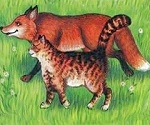 